Пресс-релизО проведении межведомственной профилактической акции«Дом без насилия!»с 15 по 26 апреляВ УЗ «Клецкая ЦРБ» пройдет республиканская профилактическая акция «Дом без насилия!» в целях оказания помощи и содействия государственным органам в решении проблем насилия в семье с применением к лицам асоциального поведения мер индивидуальной профилактики правонарушений, формирования у детей и молодежи осознанного законопослушного поведения, привития им духовных и нравственных ценностей, стремления к здоровому образу жизни, пропаганды ответственного родительства, профилактики противоправного поведения несовершеннолетних.Организуются консультативные, информационно – образовательные и культурно-массовые мероприятия с консультированием психиатром-наркологом, психологом, валеологом, акушер-гинекологом.Записаться на приём к специалистам Центра дружественного подросткам «Надежда» можно по телефону 63-1-07ежедневно (кроме сб., вс.) с 13.30 до 15.00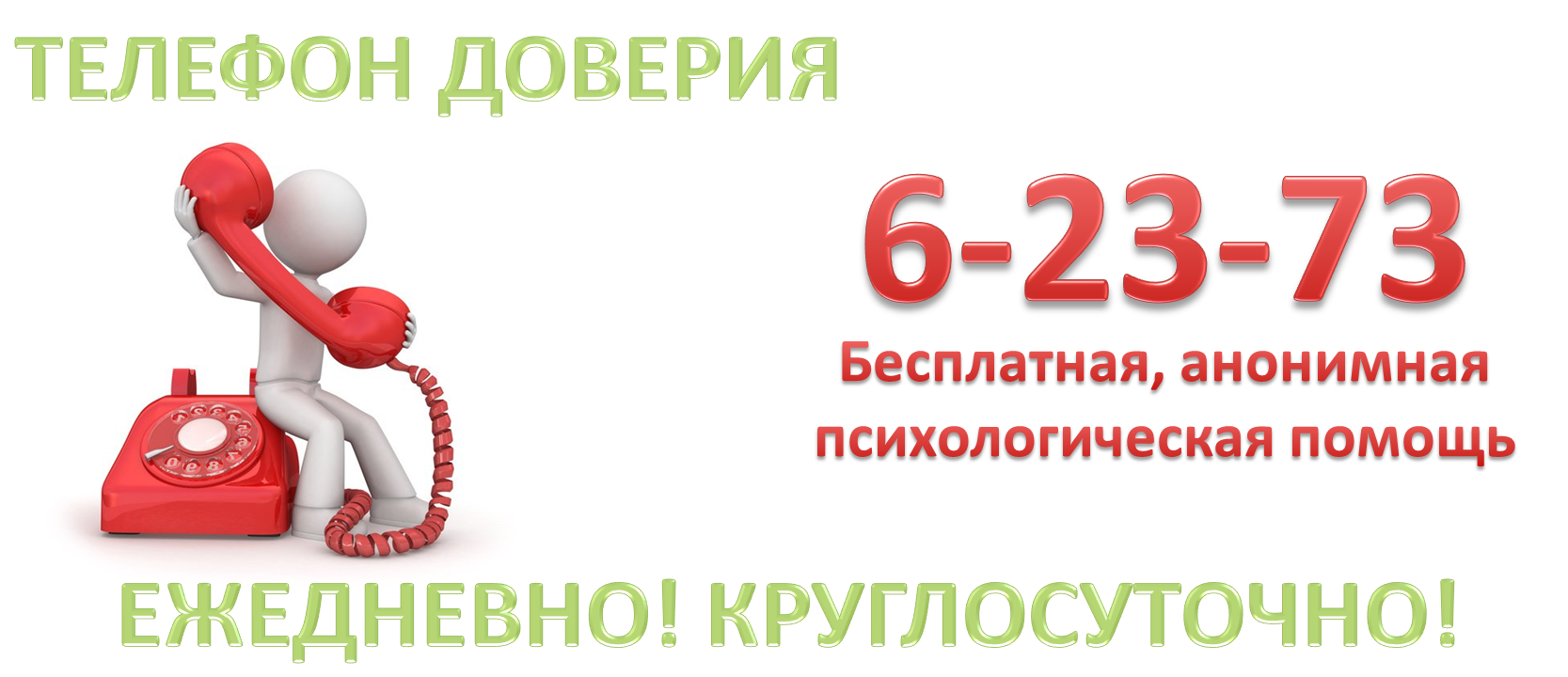 С 22.04.2019г. по 26.04.2019г. с 12.00 до 13.00 по телефону доверия 60-5-73Психолог ЦРБ окажет консультативную помощь несовершеннолетним и  родителям пострадавших от насилия в семье, психологии детско-родительских отношений, экстренной психологической помощи.УЗ «Клецкая ЦРБ»